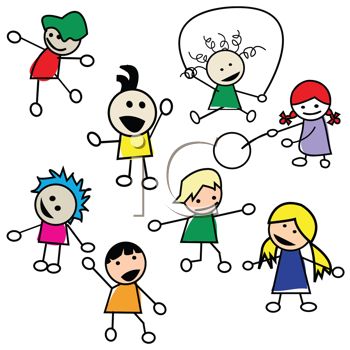 PLAN FOR FØRSKOLEGRUPPEN - 2022April og mai.Onsdag 20.04Vi leser i boka «Sint og glad i barnehagen», og får høre om «røde og grønne tanker». Samtale omkring temaet.Vi øver på sangen: «Det er godt å ha nogen»                                                                                                                                                                                                                                                                                                                                                                                                                                                                                                               I friminuttet leker vi: «Flasketuten peker på».                                                                                                                          Oppgave: geometriske formerTirsdag 26.04SvømmingOnsdag 27.04Vi leser i boka «Det var ikke jeg».Vi øver på sangen: «Det er godt å ha nogen»                                                                                                                                                                                                                                                                                                                                                                                                                                                                                                               I friminuttet leker vi: »Tampen brenner»Oppgaver: geometriske formerTirsdag 03.05SvømmingOnsdag 04.03Vi leser i boka «Det var ikke jeg».Vi øver på sangen: «Det er godt å ha nogen»                                                                                                                                                                                                                                                                                                                                                                                                                                                                                                               I friminuttet leker vi: »Tampen brenner»Oppgave: geometriske formerTirsdag 10.05SvømmingOnsdag 11.05Vi leser i boka «En fisk til Luna».Vi ser på lyder, ord og setninger.Vi øver på sangen: «Det er godt å ha nogen»                                                                                                                                                                                                                                                                                                                                                                                                                                                                                                               I friminuttet leker vi: »Tampen brenner».Oppgave: Fra kortest til lengstOnsdag 18.05 Vi leser i boka «En fisk til Luna».SyngerI friminuttet lager vi «adjektivhistorie».Oppgave: Fra lettest til tyngstTirsdag 24.05SvømmingOnsdag 25.05Vi leser bokstavregler.SyngerI friminuttet lager vi «adjektivhistorie».Oppgave: Vi lager borderTirsdag 31.05Hele barnehagen skal til Soma gård.Torsdag 02.06I formiddag skal vi ha avslutningsfest for førskolegruppa i barnehagen.Vi skal kose oss med god mat og ha mange kjekke leker.